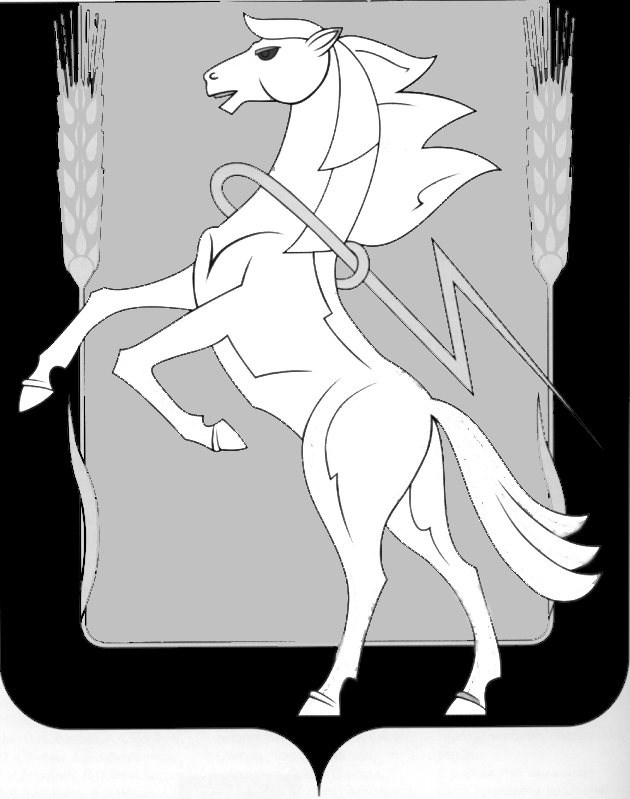 СОБРАНИЕ ДЕПУТАТОВ СОСНОВСКОГОМУНИЦИПАЛЬНОГО РАЙОНАПЯТОГО СОЗЫВАРЕШЕНИЕот «___» ________ 2019 года № Об утверждении Положения о порядке размещения предприятий общественного питания и объектов развлекательных аттракционов сезонного функционирования на территории Сосновского муниципального районаВ соответствии с Земельным кодексом Российской Федерации, Градостроительным кодексом Российской Федерации, Гражданским кодексом Российской Федерации, Федеральным законом от 06 октября 2003 года № 131-ФЗ «Об общих принципах организации местного самоуправления в Российской Федерации», от 28.12.2009 N 381-ФЗ "Об основах государственного регулирования торговой деятельности в Российской Федерации", Собрание депутатов Сосновского муниципального района пятого созыва, РЕШАЕТ :1. Утвердить Положение о порядке размещения предприятий общественного питания и объектов развлекательных аттракционов сезонного функционирования на территории Сосновского муниципального района (приложение №1).2. Направить настоящее Решение Главе Сосновского муниципального района для подписания и опубликования.3. Опубликовать настоящее Решение в Информационном бюллетене «Сосновская Нива» и разместить на сайте органов местного самоуправления Сосновского муниципального района в сети Интернет - www.chelsosna.ru.4. Настоящее Решение вступает в силу со дня его официального опубликования.5. Исполнение настоящего Решения возложить на Комитет по управлению имуществом и земельным отношениям Сосновского муниципального района.6. Контроль исполнения настоящего Решения возложить на комиссию по аграрным вопросам, экологии и природопользованию.Глава Сосновского                                                Председатель Собраниямуниципального района                                       депутатов Сосновского          муниципального района____________Е.Г.Ваганов                                    ___________Г.М. ШихалеваПриложение № 1к Решению Собрания депутатов Сосновского муниципального района Челябинской области                                                                                      от «__» ___ 2019г №______     Положениео порядке размещения предприятий общественного питанияи объектов развлекательных аттракционов сезонногофункционирования на территории Сосновского муниципального районаI. Общие положения1. Положение о порядке размещения предприятий общественного питания и объектов развлекательных аттракционов сезонного функционирования на территории Сосновского муниципального района (далее - Положение) разработано в целях упорядочения размещения предприятий общественного питания и объектов развлекательных аттракционов сезонного функционирования (далее - сезонные предприятия) на территории Сосновского муниципального района, соблюдения правил благоустройства прилегающих к ним территорий, обеспечения чистоты и порядка,   действующего на территории соответствующего сельского поселения Сосновского муниципального района.2. Размещение сезонных предприятий на территории Сосновского муниципального района в соответствии с Федеральным законом от 28 декабря 2009 года N 381-ФЗ "Об основах регулирования торговой деятельности в Российской Федерации" осуществляется исключительно в соответствии со схемой размещения нестационарных торговых объектов на территории Сосновского муниципального района (далее - Схема) с учетом необходимости обеспечения доступности сезонных услуг общественного питания и объектов развлекательных аттракционов для населения территории Сосновского района.3. Размещение сезонных предприятий общественного питания (летних залов) на территории Сосновского района может производиться владельцами существующих стационарных заведений общественного питания в местах, расположенных в непосредственной близости от существующих стационарных заведений общественного питания, в порядке, определенном настоящим Положением.4. В случае если размещение сезонных предприятий предполагается на закрепленных территориях юридических лиц, к заявлению хозяйствующего субъекта прилагается письменное согласие юридического лица на временное размещение вышеуказанных объектов.II. Термины и определения5. Объекты развлекательных аттракционов сезонного функционирования - нестационарные торговые объекты, осуществляющие услуги развлекательного характера (надувные аттракционы, батуты, тиры и так далее).6. Летний зал - нестационарный торговый объект, осуществляющий мелкорозничную торговлю и услуги общественного питания, расположенный в непосредственной близости от стационарного объекта общественного питания.III. Требования, предъявляемые к размещениюсезонных предприятий7. При размещении летнего зала должно быть предусмотрено:1) наличие твердого покрытия в летнем зале (на площадке);2) наличие площадки с контейнерами для сбора твердых бытовых отходов;3) современное декоративно-художественное оформление (ограждение, освещение, озеленение);4) свободный подъезд к территории летнего зала (к площадке) машин скорой помощи, пожарной техники, полиции;5) при возможности организации временной стоянки личного и служебного автотранспорта должно быть предусмотрено легкое ограждение данной стоянки от остальной территории летнего зала.8. Местонахождение летнего зала не должно:1) препятствовать свободному перемещению пешеходов и транспорта;2) ограничивать видимость для участников дорожного движения;3) создавать угрозу жизни и здоровью людей, окружающей среде, а также пожарной безопасности имущества;4) нарушать сложившуюся эстетическую среду, архитектурный облик населенного пункта;5) препятствовать осуществлению гражданами права на тишину и покой.IV. Порядок рассмотрения и принятия решенийо размещении сезонных предприятий9. Заявление о размещении сезонного предприятия и включении места его расположения в Схему подается на имя Главы Сосновского муниципального района с указанием срока предполагаемого размещения и приложением следующих документов:1) эскизный проект сезонного предприятия, внешний вид сезонного предприятия и спецификацию используемых материалов, предварительно согласованный с администрацией соответствующего сельского поселения на территории Сосновского муниципального района и Управлением архитектуры и строительства администрации Сосновского муниципального района (для вновь размещаемых объектов);2) документы, подтверждающие правовые основания владения существующим стационарным заведением общественного питания, в непосредственной близости к которому находится предполагаемое место размещения сезонного предприятия общественного питания (для заявлений о размещении сезонных предприятий общественного питания);3) схема (место) размещения сезонного предприятия предварительно согласованное с администрацией соответствующего сельского поселения на территории Сосновского муниципального района.10. Заявление о размещении сезонного предприятия и включении места его расположения в Схему рассматривается в течение 15 дней с момента поступления на заседании Комиссии по вопросам размещения (установки) и эксплуатации временных нестационарных объектов на территории Сосновского муниципального района (далее - Комиссия), состав и Положение о которой определяются правовыми актами Администрации Сосновского муниципального района, в соответствии с утвержденным порядком формирования Схемы и внесения в нее изменений и дополнений.По итогам рассмотрения поступивших заявлений Комиссия принимает рекомендации о включении или невключении заявленных мест предполагаемого размещения сезонных предприятий в Схему и направляет принятые рекомендации в 10-дневный срок с даты их принятия для утверждения в соответствии с установленным порядком утверждения Схемы и внесения в нее изменений и дополнений.Схема подлежит опубликованию в порядке, установленном для официального опубликования муниципальных правовых актов Администрации Сосновского муниципального района, а также размещению на официальном сайте Администрации Сосновского муниципального района в информационно-телекоммуникационной сети Интернет.11. Основаниями для отказа во включении заявленных мест предполагаемого размещения сезонных предприятий в Схему являются:1) наличие ограничений, предусмотренных градостроительными, строительными, техническими, санитарно-эпидемиологическими, правилами безопасности дорожного движения и другими обязательными к исполнению нормами и правилами;2) отсутствие на территории, находящейся в непосредственной близости к заявленному месту размещения сезонного предприятия общественного питания, существующего стационарного заведения общественного питания, владельцем которого является заявитель (для заявлений о размещении сезонных предприятий общественного питания);3) наличие вступивших в силу решений суда, протестов надзорных ведомств по демонтажу ранее возведенных конкретным заявителем на запрашиваемых местах размещения сезонных предприятий;4) наличие обоснованных жалоб жителей на работу ранее размещенных на запрашиваемом месте объектов.12. Основаниями для исключения включенных ранее мест размещения сезонных предприятий из Схемы являются:1) изменение градостроительной ситуации, препятствующей размещению сезонного предприятия согласно требованиям, установленным настоящим Положением;2) создание сезонным предприятием препятствий при осуществлении работ по строительству либо ремонту объектов дорожно-транспортной инфраструктуры, ремонту или реконструкции зданий, строений, в которых размещено стационарное предприятие общественного питания;3) наличие не исполненного в установленный срок предписания органа государственного контроля (надзора) об устранении нарушений требований к размещению, обустройству и эксплуатации сезонного предприятия, установленных настоящим Положением4) наличие обоснованных жалоб жителей на работу объекта.V. Условия размещения, требования к размещению сезонных предприятий  и ответственность владельцев сезонных предприятий13. Владельцы сезонных предприятий после включения заявленных мест в Схему обращаются в Комитет по управлению имуществом и земельным отношениям Сосновского муниципального района (далее – Комитет) с заявлением о заключении договора о размещении сезонного предприятия без предоставления в аренду земельного участка, с указанием площади объекта и срока его размещения. На основании данного заявления Комитет в течение 15 дней подготавливает данный договор и передает заявителю для подписания.14. Владельцы сезонных предприятий обязаны обеспечить надлежащее санитарное состояние территории, предоставленной для размещения сезонных предприятий, и непосредственно прилегающей к нем территории, установку контейнеров, урн, емкостей для сбора мусора  и других бытовых отходов.15. Владельцы сезонных предприятий обязаны содержать объекты в чистоте с учетом установленных санитарных норм и правил по их содержанию.16. Владельцы сезонных предприятий обязаны выполнять требования безопасной эксплуатации летних залов и объектов развлекательных аттракционов сезонного функционирования. 17. Владельцы сезонных предприятий обязаны оборудовать площадку, на которой эксплуатируются сезонные предприятия первичными средствами пожаротушения и средствами оказания первой медицинской помощи, размещенными в местах, обеспечивающих свободный доступ к ним (проверка готовности  к действию первичных средств пожаротушения должна проводиться ежедневно).18. Владельцы сезонных предприятий обязаны предоставить пользователям услуг информацию, которая должна быть размещена в удобном для обозрения месте и содержать сведения о:лице, осуществляющем эксплуатацию сезонного предприятия (наименование, место нахождения, телефон); режиме работы сезонного предприятия; перечне услуг и стоимости пользования ими за единицу времени; правилах пользования объекта; месте нахождения книги отзывов и предложений; номерах телефонов уполномоченных органов;плане (схеме) эвакуации посетителей и персонала с указанием маршрута эвакуации и мест расположения первичных средств пожаротушения, средств связи. 19. По завершении срока функционирования сезонных предприятий                                  в соответствии с Договором о размещении сезонного предприятия без предоставления в аренду земельного участка,  владелец сезонного предприятия обязан привести площадку, занимаемую сезонным предприятием, в первоначальное состояние.20. Владельцы сезонных предприятий за нарушение в процессе своей деятельности несут ответственность в соответствии с действующим законодательством Российской Федерации.